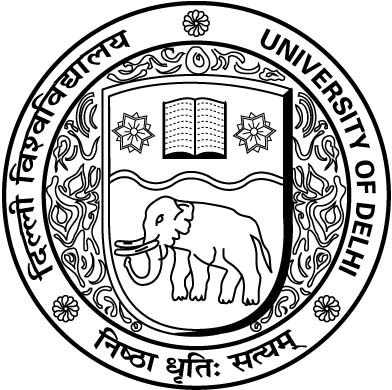 UNIVERSITY OF DELHICODE OF CONDUCT(For the candidates contesting DUSUandCollege Students’ Union Elections 2017-2018)The union/representative body so elected shall only comprise of regular students enrolled in a full time course in the institutions of the University.Undergraduate students between the ages of 17 and 22 years as on 16th August of the year of elections may contest elections. This age range may be appropriately relaxed in the case of professional colleges, where courses often range between 4 to 5 years (maximum relaxation of one year for the upper age limit for Professional Colleges).For postgraduate Students, the maximum age-limit to contest an election would be 25 year as on 16th August of the year of elections.The candidate should in no event have any academic arrears in the year of contesting the election. Any pending paper(s) will be construed as academic arrear(s). Candidates failed in the preceding academic year and/or re-admitted in the current academic year will not be eligible to contest the election.The candidates should have attained the minimum percentage of attendance as prescribed by the University or 75% attendance, whichever is higher.The candidate shall have one opportunity to contest for the post of office-bearer, and two opportunities to contest for the post of executive member. No candidate can contest simultaneously for more than one post.  Every candidate is required to furnish an affidavit, along with the Security Deposit, to the effect :that he/she does not have any previous criminal record and has not been subjected to any disciplinary action by the University/College.that I have not failed in the preceding academic year and/or re-admitted in the current year.The maximum permitted expenditure per candidate shall be Rs. 5000/-Each candidate shall, within two weeks of the declaration of the result, submit complete and audited accounts to the College/University authorities.The election of the candidate will be nullified in the event of non-compliance with any of the above rules/guidelines or in the event of any excessive expenditure.No candidate shall indulge in, nor shall abet, any activity, which may aggravate existing differences or create mutual hatred or cause tension between different castes and communities, religious or linguistic, or between any group(s) of students.  All students shall be prohibited from indulging or abetting all activities which are considered to be ‘corrupt practices’ and offences, such as bribing of voters, intimidation of voters, impersonation of voters; canvassing or the use of propaganda with 100 meters of polling centers, holding public meetings, during the period of 24 hours ending with the hour fixed for the close of the poll, and the transport and conveyance of voters to and from polling centers shall also be prohibited. Canvassing time for the DUSU Elections from 08:00 a.m. to 08:00 p.m. Each candidate will have not more than 04 (four) bonafide students while canvassing in the College/Campus. No candidate shall be permitted to make use of printed posters, printed pamphlet, or any other printed material for the purpose of canvassing. Candidates may only utilize handmade posters for the purpose of canvassing, in accordance to NGT order (OA No. 402/2015 dated July 18, 2016)Candidates may only utilize handmade posters at certain designated places in the Campus, which shall be notified in advance by the College/University authority. No candidate shall, nor shall his/her supporters, deface or cause any destruction to any property of the University/College/Institute Campus including the Website and Facebook page of the University/College/Institute for any purpose whatsoever. All candidates shall be held jointly and severally liable for any destruction/defacing of any University/College property. The use of loudspeaker, vehicle and animals for the purpose of canvassing shall be prohibited. Excepting the voters, no one without a valid Identity Card/Pass/Letter of Authority, from the College Principal/University authorities shall enter the polling booths.Contravention of any of the above provisions of Code of Conduct may make the candidate liable to be stripped of his candidature, or his elected post, as the case may be. The College/University authorities may also take appropriate disciplinary action against such a violator. The Hon’ble Supreme Court has made the provisions contained in Section 153A and Chapter IX-A “Offences relating to election” applicable to Students election. Objectionable incidents, therefore, must be reported to the police, within 12 hours after the alleged commission of offence, for registering cases under relevant Sections of IPC.There shall be Grievances Redressal Cell for DUSU elections with the Dean Students Welfare of the University/teacher in charge of student affairs for college students union elections as its Chairman. In addition, one senior faculty member, one senior administrative officer and two final year students – one boy and one girl will be the members as the case may be (till the election results are declared, students can be nominated on the basis of merit and/or participation in the co-curricular activities in the previous year).Notwithstanding anything contained in the aforesaid code of conduct, the directives of the Supreme Court judgment dated 22.09.2006 shall prevail. FACILITIES FOR CONTESTING CANDIDATESTo enable contesting candidates to put across their views relating to DUSU Elections, the University has made the following arrangements :A website has been hosted by Delhi University Computer Centre to upload the Election agenda related material.The candidates shall be allowed a fixed time on DU Community Radio 100.4 for campaigning (the time slot order shall be decided by draw of lots in the presence of contesting candidates whose list shall be put up on 6th September, 2017 at 05:00 PM) after the approval of the Chief Election Officer. The draw of lots shall follow thereafter immediately. The material to be placed on the Website and the speeches to be broadcast on DU Community Radio would require prior clearance from the Chief Election Officer to ensure that no objectionable material is being used by the candidates. The candidates are required to submit their written text/material (soft and hard copy) to be hosted on the website by 8th September, 2017 by 05:00 PM positively. Candidate can use Social Media, available free of cost instead of paper for canvassing. **************************